ПРОЕКТО внесении изменений в решение Совета сельского поселения  Арлановский сельсовет муниципального района Краснокамский район Республики Башкортостан от 23.12.2014г. № 363 «О внесении изменений в Порядок оформления прав пользования муниципальным имуществом сельского поселения  Арлановский сельсовет муниципального района Краснокамский район Республики Башкортостан, утвержденный решением Совета от 09.11.2012г. № 182 «О порядке оформления прав пользования имуществом сельского поселения  Арлановский сельсовет муниципального района Краснокамский район Республики Башкортостан и об определении годовой арендной платы за пользование муниципальным имуществом сельского поселения  Арлановский сельсовет муниципального района Краснокамский район Республики Башкортостан», и об утверждении новой редакции Методики определения годовой арендной платы за пользование муниципальным имуществом сельского поселения Арлановский сельсовет муниципального района Краснокамский район Республики Башкортостан»В соответствии с Федеральным законом от 06.10.2003г. № 131-ФЗ «Об общих принципах организации местного самоуправления в Российской Федерации», руководствуясь постановлением Правительства Республики Башкортостан от 29.12.2007г. № 403 «О порядке оформления прав пользования государственным имуществом Республики Башкортостан и об определении годовой арендной платы за пользование государственным имуществом Республики Башкортостан», Совет сельского поселения  Арлановский сельсовет муниципального района Краснокамский район Республики Башкортостан  Р Е Ш И Л :1.	Утвердить прилагаемые изменения, вносимые в решение Совета от 23.12.2014г. № 363 «О внесении изменений в Порядок оформления прав пользования муниципальным имуществом сельского поселения  Арлановский сельсовет муниципального района Краснокамский район Республики Башкортостан, утвержденный решением Совета от 09.11.2012г. № 182 «О порядке оформления прав пользования имуществом сельского поселения  Арлановский сельсовет муниципального района Краснокамский район Республики Башкортостан и об определении годовой арендной платы за пользование муниципальным имуществом сельского поселения  Арлановский сельсовет муниципального района Краснокамский район Республики Башкортостан», и об утверждении новой редакции Методики определения годовой арендной платы за пользование муниципальным имуществом сельского поселения  Арлановский сельсовет муниципального района Краснокамский район Республики Башкортостан».2.	Контроль за выполнением данного решения возложить на постоянную комиссию по бюджету, налогам и вопросам муниципальной собственности.Глава сельского поселенияАрлановский сельсоветмуниципального района Краснокамский район Республики Башкортостан                                                             Р.А.СатаеваПриложениек решению Советасельского поселения Арлановский сельсовет муниципального районаКраснокамский районРеспублики Башкортостан«___» _______ 20__ года № ___ИЗМЕНЕНИЯ,вносимые в решение Совета сельского поселения Арлановский сельсовет муниципального района Краснокамский район Республики Башкортостан от 23.12.2014г. № 363 «О внесении изменений в Порядок оформления прав пользования муниципальным имуществом сельского поселения Арлановский сельсовет муниципального района Краснокамский район Республики Башкортостан, утвержденный решением Совета от 09.11.2012г. № 182 «О порядке оформления прав пользования имуществом сельского поселения Арлановский сельсовет муниципального района Краснокамский район Республики Башкортостан и об определении годовой арендной платы за пользование муниципальным имуществом сельского поселения Арлановский сельсовет муниципального района Краснокамский район Республики Башкортостан», и об утверждении новой редакции Методики определения годовой арендной платы за пользование муниципальным имуществом сельского поселения Арлановский сельсовет муниципального района Краснокамский район Республики Башкортостан»1. В методике определения годовой арендной платы за пользование муниципальным имуществом сельского поселения Арлановский сельсовет муниципального района Краснокамский район Республики Башкортостан, утвержденной указанным решением:1.1. в пункте 2.1:а) формулу изложить в следующей редакции: «Апл = Сс х S х К1 х К2 х К3 х К4 х К5 х К6 х К7 х К8 х (1 + Кндс) х Кн»; б) подпункт «к» дополнить абзацами следующего содержания:«субъектами малого и среднего предпринимательства в части аренды неиспользуемого муниципального имущества, входящего в перечень свободных площадей и незагруженных мощностей предприятий и организаций муниципального сектора, предлагаемых для передачи в аренду (лизинг) субъектам малого предпринимательства на момент обращения, в течение первых двух лет (за исключением объектов, закрепленных на праве хозяйственного ведения за муниципальными унитарными предприятиями);некоммерческими организациями, осуществляющими патриотическое воспитание граждан, оказывающими содействие органам государственной власти в реализации молодежной политики;общественными объединениями пожарной охраны, созданными по инициативе физических и юридических лиц для участия в профилактике и тушении пожаров и проведении аварийно-спасательных работ;объединениями муниципальных образований Республики Башкортостан, созданными в форме ассоциаций.»;в) дополнить абзацем следующего содержания:«Кн - нормирующий коэффициент.»;1.2. в пункте 3.1:а) формулу изложить в следующей редакции:«Апл = К1 х (Ам + НА + НС + ДФВ х (ОА - НДС)) х (1 + Ср) х (1 + Кндс) х Кн»;б) дополнить абзацем следующего содержания:«Кн- нормирующий коэффициент.»;1.3. в пункте 3.2:а) формулу изложить в следующей редакции:«Апл = БС х Квд х Ср х (1+Кндс) х Кн»б) дополнить абзацем следующего содержания:«Кн- нормирующий коэффициент»;1.4. в пункте 4.1:а) формулу изложить в следующей редакции:«Апл = Ам х П х (1 + Кндс) х Кн, б) дополнить абзацем следующего содержания:«Кн - нормирующий коэффициент.»;1.5. в пункте 5.1:а) формулу изложить в следующей редакции:«Алл = Сс/(365 х 24) х S х КЧ х Ккп х (1 + Кндс) х Кн» б) дополнить абзацами следующего содержания:«Кндс - коэффициент, учитывающий налог на добавленную стоимость;Кн - нормирующий коэффициеБАШКОРТОСТАН РЕСПУБЛИКАҺЫКРАСНОКАМА РАЙОНЫ МУНИЦИПАЛЬ РАЙОНЫ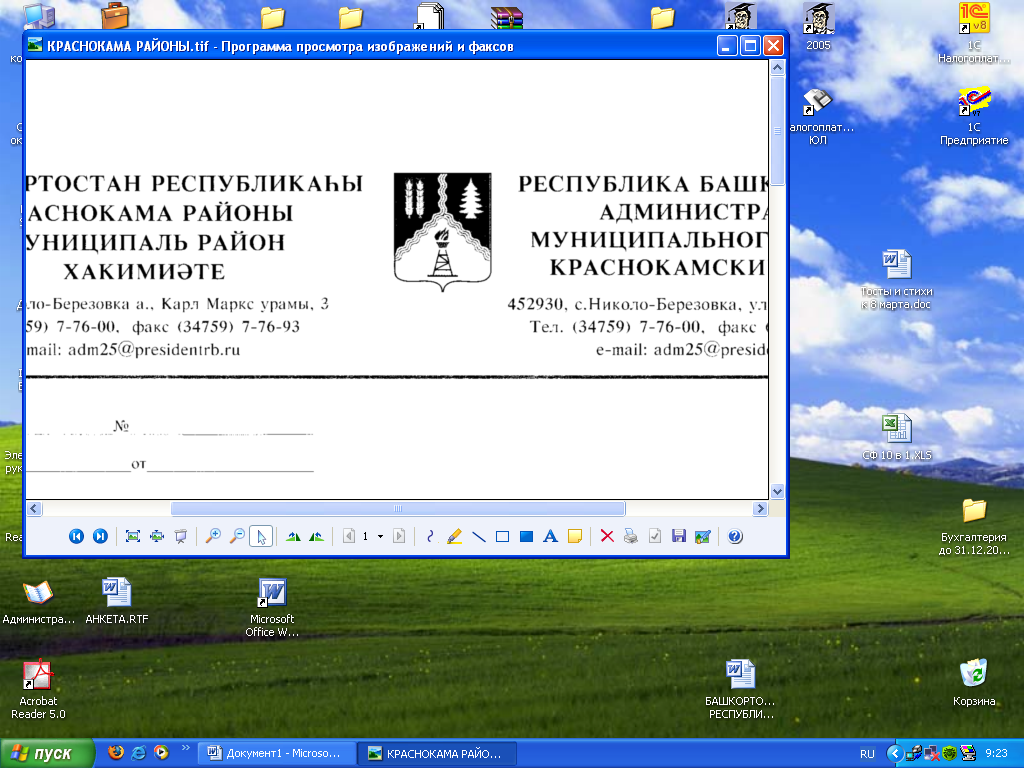 РЕСПУБЛИКА БАШКОРТОСТАНМУНИЦИПАЛЬНЫЙ РАЙОНКРАСНОКАМСКИЙ РАЙОНАРЛАНАУЫЛ СОВЕТЫАУЫЛ БИЛӘМӘҺЕ СОВЕТЫСОВЕТСЕЛЬСКОГО ПОСЕЛЕНИЯАРЛАНОВСКИЙ СЕЛЬСОВЕТ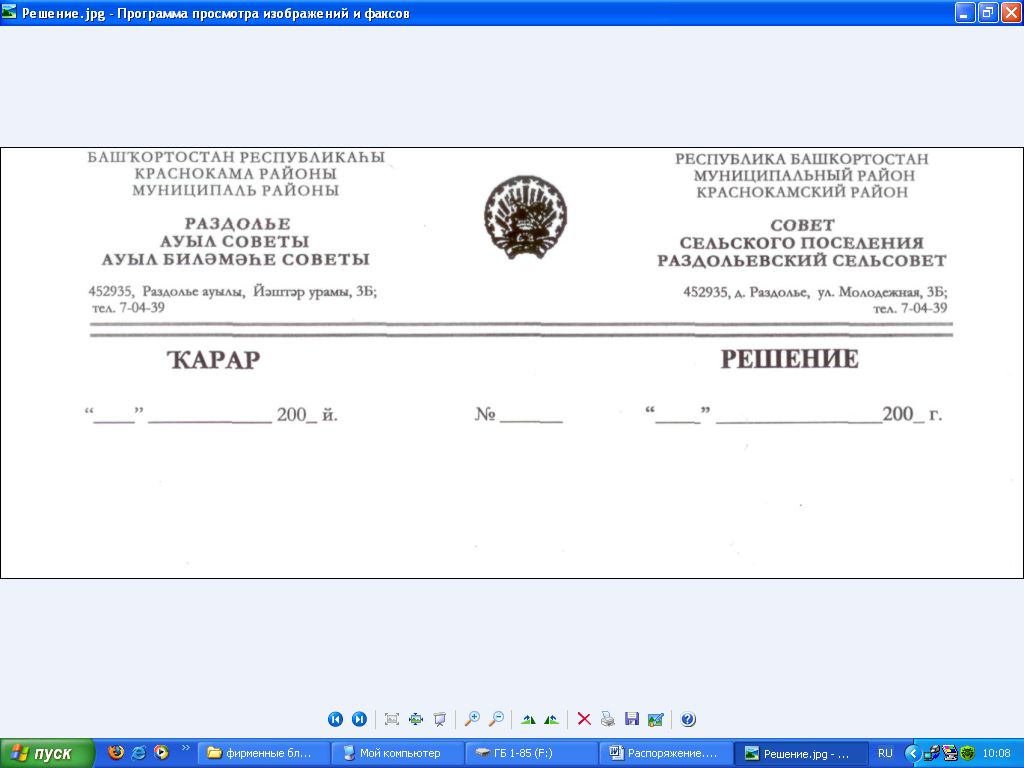 «___» __________ 20__  й.№ ____«____» ________  20__  г.